DIE GESTOHLENE GESCHICHTE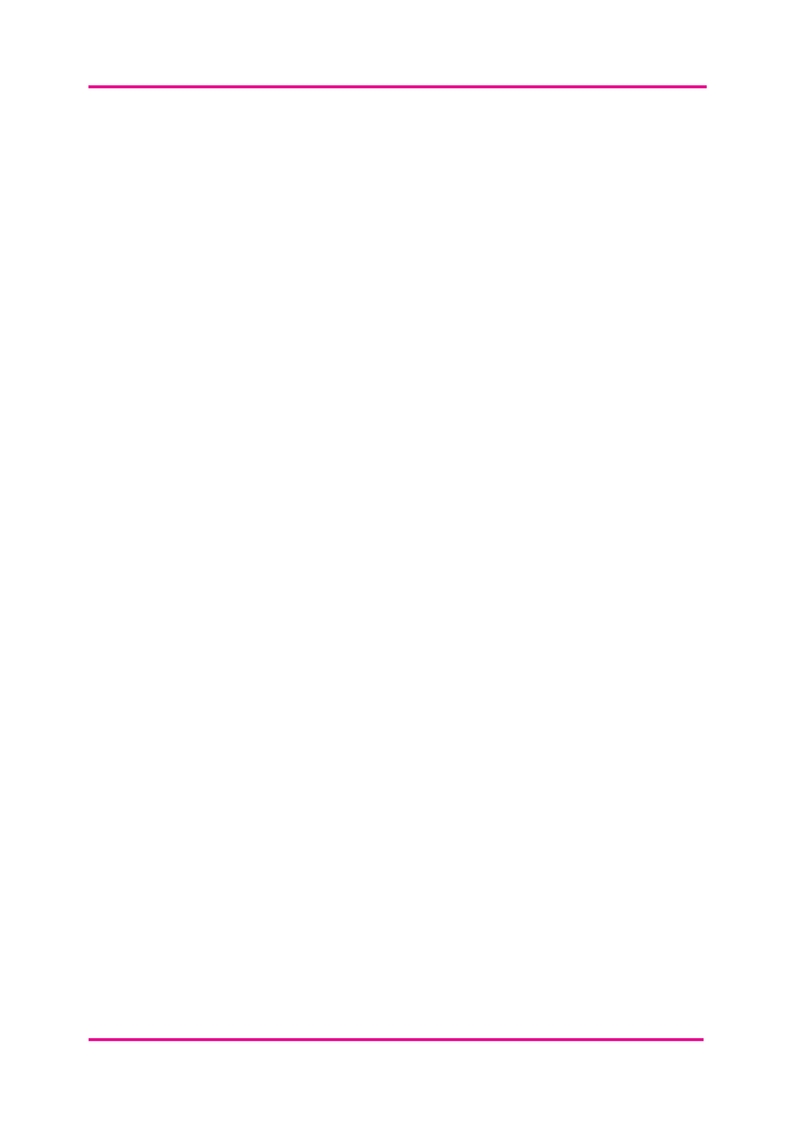 Füge Bilder und Beschreibungen ein und erzähle die “gestohlene Geschichte”. 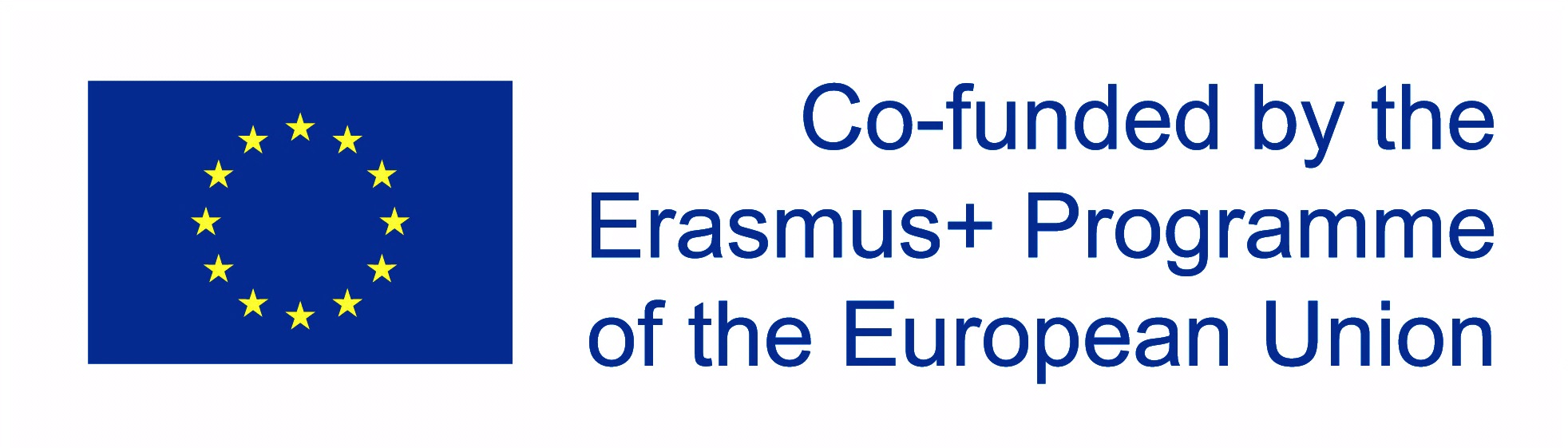 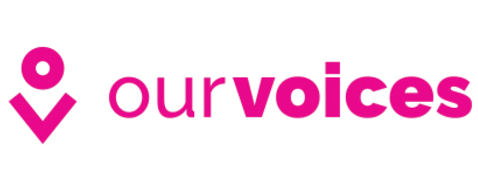 